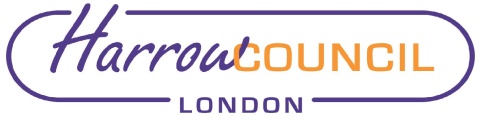 Section 2 – ReportThe Calendar of Meetings provides the framework for the Council’s democratic processes.It is established practice for the Authority’s Calendar of Meetings for the succeeding Municipal Year to be the subject of consideration and agreement at this time of the year.   The draft Calendar for 2022/23 follows the pattern established for 2021/22 where possible, other than those changes which are necessary as a result of public holidays, school terms, and religious festivals. The Calendar makes no specific allowance for Members’ commitments at the annual national party conferences or the Local Government Association General Assembly and Conference.  However, as in previous years, the relevant dates in 2022 as indicated on the Calendar are:(i)	Labour Party Conference:               24 – 28 September 2022           (ii)	Conservative Party Conference:      2 – 5 October 2022   All Members of Council were consulted on their observance of religious festivals in order that allowance could be made for such commitments through 2022/23 and comments received from Members have been incorporated.A draft of the proposed Calendar for the Municipal Year 2022/23 was provided to the Conservative Group in advance of this meeting.  In addition, Unison and GMB have also been provided with the draft dates for meetings of the Employees’ Consultative ForumOptions considered  None other than it was considered prudent to have a programme in place and to follow the pattern of meetings from previous years.Performance IssuesThere are no performance implications associated with this report.Environmental ImplicationsThere are no environmental implications associated with this report.Data Protection ImplicationsThere are no data protection implications associated with this report.Risk Management Implications	Risks included on corporate or directorate risk register? No Separate risk register in place? No 	The relevant risks contained in the register are summarised below. N/AThe following key risks should be taken onto account when agreeing the recommendations in this report:Procurement Implications There are no procurement implications associated with this report.Legal ImplicationsThere are no legal implications associated with this report. Financial ImplicationsThere are no financial implications associated with this report.Equalities implications / Public Sector Equality DutyNo equalities impact assessment has been carried out.  However, the Calendar takes account of religious days and, where possible, no meetings are held on those days and all Members were consulted on their observance of religious festivals.Council PrioritiesThe publication of a transparent Calendar of Meetings in relation to decision making at committees provides clear information on opportunities that are available to attend and listen to debates and to participate through the avenues of Petitions, Public Questions and Deputations.Section 3 - Statutory Officer ClearanceStatutory Officer:  Sharon DanielsSigned on behalf of the Chief Financial OfficerDate:  13 January 2022Statutory Officer:  Jessica FarmerSigned on behalf of the Monitoring OfficerDate:  12 January 2022Chief Officer:  Hugh PeartSigned on behalf of the Corporate DirectorDate:  12 January 2022Head of Procurement:  Nimesh MehtaSigned by the Head of ProcurementDate:  12 January 2022Head of Internal Audit:   Susan DixsonSigned by the Head of Internal Audit Date:  6 January 2022Mandatory ChecksWard Councillors notified:  NOEqIA carried out:  NOAn Equalities Impact Assessment (EqIA) is not required as there is no change to the service provided.Section 4 - Contact Details and Background PapersContact:  Elaine McEachron, Democratic Electoral & Registration Services Manager, email: elaine.mceachron@harrow.gov.uk, tel: 0208 424 1097    Background Papers:  None Call-in waived by the Chair of Overview and Scrutiny Committee - NOReport for:CabinetDate of Meeting:24 January 2022Subject:Calendar of MeetingsKey Decision:NoResponsible Officer:Hugh Peart - Director of Legal and Governance Services Portfolio Holder:Councillor Graham Henson - Leader of the CouncilExempt:NoDecision subject to Call-in:Yes Wards affected:NoneEnclosures:Draft Calendar of Meetings 2022/23;Draft Calendar of Meetings Summary 2022/23;Section 1 – Summary and RecommendationsThis report sets out the proposals for the Council’s Calendar of Meetings for the Municipal Year 2022/23.Recommendations: Cabinet is requested to approve the Calendar of Meetings for the Municipal Year 2022/23.Reason: (for recommendations)  The Calendar of Meetings is approved on an annual basis at this time of the year for the succeeding Municipal Year.  Advance approval of the Calendar facilitates the planning and forward commitments of both Members and officers.  It will also allow the room bookings and IT arrangements to be put in place at the earliest opportunity.Risk Description Mitigations RAG Status Meetings not arranged to meet the business and governance requirements of the CouncilConsultation with the Leader, Unions and OfficersSpecial Meetings can be arranged in accordance with the Constitution    Green